ГУБЕРНАТОР ПЕНЗЕНСКОЙ ОБЛАСТИРАСПОРЯЖЕНИЕот 1 сентября 2014 г. N 265-рО МЕЖОТРАСЛЕВОМ СОВЕТЕ ПОТРЕБИТЕЛЕЙ ПО ВОПРОСАМДЕЯТЕЛЬНОСТИ СУБЪЕКТОВ ЕСТЕСТВЕННЫХ МОНОПОЛИЙПРИ ГУБЕРНАТОРЕ ПЕНЗЕНСКОЙ ОБЛАСТИВ целях защиты прав потребителей товаров и услуг субъектов естественных монополий, достижения баланса интересов потребителей и субъектов естественных монополий, обеспечивающего доступность реализуемых субъектами естественных монополий товаров и услуг для потребителей на территории Пензенской области, руководствуясь Законом Пензенской области от 10.04.2006 N 1005-ЗПО "О Губернаторе Пензенской области" (с последующими изменениями):1. Образовать Межотраслевой совет потребителей по вопросам деятельности субъектов естественных монополий при Губернаторе Пензенской области и утвердить его состав согласно приложению к настоящему распоряжению.2. Утвердить прилагаемое Положение о Межотраслевом совете потребителей по вопросам деятельности субъектов естественных монополий при Губернаторе Пензенской области.3. Настоящее распоряжение опубликовать в газете "Пензенские губернские ведомости" и разместить (опубликовать) на официальном сайте Правительства Пензенской области в информационно-телекоммуникационной сети "Интернет".4. Контроль за исполнением настоящего распоряжения возложить на заместителя Председателя Правительства Пензенской области, координирующего вопросы формирования и реализации государственной политики в области топливно-энергетического комплекса.ГубернаторПензенской областиВ.К.БОЧКАРЕВУтвержденраспоряжениемГубернатора Пензенской областиот 1 сентября 2014 г. N 265-рСОСТАВМЕЖОТРАСЛЕВОГО СОВЕТА ПОТРЕБИТЕЛЕЙ ПО ВОПРОСАМ ДЕЯТЕЛЬНОСТИСУБЪЕКТОВ ЕСТЕСТВЕННЫХ МОНОПОЛИЙ ПРИ ГУБЕРНАТОРЕПЕНЗЕНСКОЙ ОБЛАСТИУтвержденораспоряжениемГубернатора Пензенской областиот 1 сентября 2014 г. N 265-рПОЛОЖЕНИЕО МЕЖОТРАСЛЕВОМ СОВЕТЕ ПОТРЕБИТЕЛЕЙ ПО ВОПРОСАМ ДЕЯТЕЛЬНОСТИСУБЪЕКТОВ ЕСТЕСТВЕННЫХ МОНОПОЛИЙ ПРИ ГУБЕРНАТОРЕПЕНЗЕНСКОЙ ОБЛАСТИ1. Общие положения1.1. Межотраслевой совет потребителей по вопросам деятельности субъектов естественных монополий при Губернаторе Пензенской области (далее - Совет) является постоянно действующим совещательным и консультативным органом при Губернаторе Пензенской области.1.2. Совет создается в целях:- развития механизмов общественного контроля за деятельностью субъектов естественных монополий, осуществляющих на территории Пензенской области в соответствии с требованиями Федерального закона от 17.08.1995 N 147-ФЗ "О естественных монополиях" (с последующими изменениями), цены (тарифы) на товары (услуги) которых подлежат государственному регулированию (далее - субъекты естественных монополий), с участием потребителей;- содействия защите прав потребителей товаров и услуг субъектов естественных монополий;- достижения баланса интересов потребителей и субъектов естественных монополий, обеспечивающего доступность реализуемых субъектами естественных монополий товаров и предоставляемых ими услуг для потребителей и эффективное функционирование субъектов естественных монополий.1.3. Совет в своей деятельности руководствуется следующими принципами:- независимости, при которой текущая профессиональная деятельность членов Совета не должна влиять на объективность и независимость принимаемых ими решений;- баланса представительства участников, обеспечивающего участие в Совете различных групп потребителей;- открытости и гласности деятельности Совета на всех этапах работы, реализуемых в том числе посредством размещения в открытом доступе в информационно-телекоммуникационной сети "Интернет" (далее - сеть "Интернет") протоколов заседаний, решений Совета.1.4. Совет в своей деятельности руководствуется Конституцией Российской Федерации, федеральными конституционными законами, федеральными законами, указами и распоряжениями Президента Российской Федерации, постановлениями и распоряжениями Правительства Российской Федерации, иными нормативными правовыми актами Российской Федерации, законами Пензенской области, постановлениями и распоряжениями Губернатора и Правительства Пензенской области и иными нормативными правовыми актами Пензенской области, а также настоящим Положением.1.5. На заседаниях Совета могут присутствовать все заинтересованные граждане и представители средств массовой информации.1.6. Работа членов Совета осуществляется исключительно на безвозмездной добровольной основе.2. Задачи и основные направления деятельности Совета2.1. Основными задачами Совета являются:- осуществление общественного контроля формирования и реализации инвестиционных программ субъектов естественных монополий;- осуществление общественного контроля тарифного регулирования субъектов естественных монополий с учетом поступивших предложений по установлению тарифов на товары (услуги) субъектов естественных монополий;- обеспечение взаимодействия потребителей с исполнительным органом государственной власти Пензенской области в области государственного регулирования тарифов и осуществляющим функции по утверждению инвестиционных программ субъектов естественных монополий.2.2. Основные направления деятельности Совета:- анализ проектов инвестиционных программ субъектов естественных монополий;- подготовка по результатам анализа рекомендаций о целесообразности утверждения или корректировки проекта инвестиционной программы для представления Губернатору Пензенской области и субъектам естественных монополий;- анализ хода реализации инвестиционной программы, в том числе достижения целевых показателей инвестиционной программы, соблюдения графика и объемов финансирования инвестиционной программы, а также результатов исполнения инвестиционной программы;- подготовка по результатам анализа заключения о выявленных несоответствиях и возможностях повышения эффективности реализации инвестиционной программы и предложений по дальнейшей реализации программы;- подготовка заключений на предложения об установлении цен (тарифов), опубликованные субъектами естественных монополий в соответствии со стандартами раскрытия информации;- участие представителей Совета в заседаниях Правления уполномоченного исполнительного органа государственной власти Пензенской области в области государственного регулирования тарифов;- участие в рассмотрении в досудебном порядке споров, связанных с установлением и (или) применением регулируемых цен (тарифов);- в случаях, предусмотренных законодательством Российской Федерации, оказание содействия защите прав потребителей путем направления исполнительному органу государственной власти Пензенской области в области государственного регулирования тарифов предложений об обращении с иском в суд о прекращении противоправных действий со стороны субъектов естественных монополий в отношении неопределенного круга лиц;- оказание содействия во внесудебном урегулировании текущих споров между потребителями и субъектами естественных монополий.3. Права Совета3.1. В целях осуществления своей деятельности Совет имеет право:- при проведении анализа, мониторинга и оценки эффективности инвестиционных программ субъектов естественных монополий знакомиться с информацией, относящейся к рассматриваемой инвестиционной программе, а также разработке и утверждению тарифов на товары и услуги субъектов естественных монополий, за исключением сведений, составляющих государственную тайну;- вносить в установленном порядке на рассмотрение исполнительным органам государственной власти Пензенской области и субъектам естественных монополий предложения, направленные на решение задач Совета;- привлекать к работе Совета специалистов органов государственной власти Пензенской области, научных, образовательных и иных организаций, независимых экспертов;- взаимодействовать с общественными и экспертными советами при исполнительных органах государственной власти Пензенской области и субъектах естественных монополий, в том числе участвовать в их заседаниях;- проводить общественные слушания по вопросам общественного контроля за деятельностью субъектов естественных монополий.4. Формирование Совета4.1. Состав Совета утверждается распоряжением Губернатора Пензенской области.4.2. Совет формируется из:представителей крупных потребителей товаров и услуг субъектов естественных монополий, представителей региональных отделений общероссийских общественных организаций, региональных бизнес-ассоциаций;представителей федеральных парламентских политических партий и представителей органов местного самоуправления муниципальных образований Пензенской области;представителей общественных организаций, в том числе организаций по защите прав потребителей.В состав Совета могут быть включены члены Общественной палаты Пензенской области, а также Уполномоченный по защите прав предпринимателей в Пензенской области.4.3 На первом заседании Совета из состава его членов простым большинством голосов присутствующих на заседании членов избираются Председатель Совета, заместитель председателя Совета, ответственный секретарь Совета.Срок полномочий Председателя Совета, заместителя Председателя Совета, ответственного секретаря Совета - один год. По истечении указанного срока любым из членов Совета может быть вынесен на голосование вопрос о ротации Председателя Совета, заместителя Председателя Совета и (или) ответственного секретаря Совета.(п. 4.3 в ред. распоряжения Губернатора Пензенской обл. от 08.04.2022 N 267-р)4.4. Члены Совета имеют равные права и несут равные обязанности.4.4.1. Член Совета имеет право:- принимать участие в заседаниях Совета;- в устной и письменной форме выражать свое мнение по вопросам деятельности Совета;- получать от Совета консультационную и методическую помощь;- вносить на рассмотрение Совета предложения по направлениям его деятельности и участвовать в обсуждении всех рассматриваемых вопросов в соответствии с регламентом Совета.Член Совета обязан:- соблюдать требования нормативных правовых актов Российской Федерации и Пензенской области, настоящего Положения;- выполнять решения Совета, принятые в пределах его полномочий, определенных настоящим Положением.- руководствоваться целями, задачами и принципами деятельности Совета.4.4.2. Председатель Совета:- руководит работой Совета;- председательствует на заседаниях Совета;- принимает решение о созыве и сроках проведения очередных и внеочередных заседаний Совета;- подписывает принятые Советом решения и протоколы.В отсутствие председателя Совета его полномочия исполняет заместитель Председателя Совета.4.4.3. Ответственный секретарь Совета:- осуществляет общую координацию подготовки заседаний Совета, публикации материалов заседаний Совета, прохождения и реализации решений в форме обращений, предложений, заключений по итогам заседания Совета;- осуществляет организацию работы Совета в период между его заседаниями;- осуществляет информационно-аналитическую и научно-методическую поддержку деятельности Совета;- ведет и оформляет протоколы заседаний Совета, а также оформляет решения Совета, принятые в форме заключений, предложений, обращений.4.5. Члены Совета принимают личное участие в заседаниях Совета.4.6. Для предварительного рассмотрения и подготовки вопросов, отнесенных настоящим Положением к ведению Совета, по основным направлениям его деятельности Советом могут образовываться постоянные комиссии и временные рабочие группы.5. Деятельность Совета5.1. Основной формой работы Совета являются заседания Совета. Заседания Совета проводятся не реже одного раза в квартал. В случае необходимости могут проводиться внеочередные заседания Совета.О дате заседания члены Совета уведомляются не позднее чем за 10 календарных дней. Порядок рассмотрения вопросов определяется Председателем Совета.Совет считается правомочным принимать решения, если на его заседании присутствует более половины членов Совета.Решения по рассмотренным Советом вопросам принимаются открытым голосованием большинством голосов. При равенстве голосов членов Совета голос председателя Совета является решающим.Члены Совета, не согласные с решением Совета, могут изложить свое особое мнение, которое вносится в протокол заседания.Внеочередное заседание Совета может быть проведено по инициативе не менее одной трети членов Совета.5.2. При осуществлении своей деятельности Совет вправе приглашать на свои заседания руководителей исполнительных органов государственной власти Пензенской области, субъектов естественных монополий, депутатов Законодательного Собрания Пензенской области, членов Общественной палаты Пензенской области и представителей органов местного самоуправления муниципальных образований Пензенской области.5.3. Совет правомочен принимать по вопросам своей деятельности решения в форме заключений, предложений и обращений, которые носят рекомендательный характер.5.4. Протоколы заседаний Совета, а также решения Совета подлежат размещению в сети "Интернет".5.5. Ежегодно Совет публикует отчет о результатах проведенной работы в сети "Интернет" в срок до 31 января года, следующего за прошедшим.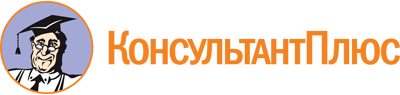 Распоряжение Губернатора Пензенской обл. от 01.09.2014 N 265-р
(ред. от 08.04.2022)
"О Межотраслевом совете потребителей по вопросам деятельности субъектов естественных монополий при Губернаторе Пензенской области"
(вместе с "Положением о Межотраслевом совете потребителей по вопросам деятельности субъектов естественных монополий при Губернаторе Пензенской области")Документ предоставлен КонсультантПлюс

www.consultant.ru

Дата сохранения: 24.11.2022
 Список изменяющих документов(в ред. распоряжений Губернатора Пензенской обл.от 08.12.2017 N 493-р, от 28.09.2018 N 450-р, от 08.04.2022 N 267-р)Список изменяющих документов(в ред. распоряжений Губернатора Пензенской обл.от 08.12.2017 N 493-р, от 28.09.2018 N 450-р, от 08.04.2022 N 267-р)АкимовДмитрий Александрович-генеральный директор ООО "Пензенский завод Телема Гино" (по согласованию)ВарламовЮрий Владимирович-доцент кафедры "Технический сервис и электроэнергетика" Пензенского казачьего института технологий (филиал) ФГБОУ ВО "МГУТУ им. К.Г. Разумовского", кандидат технических наук (по согласованию)ВасильевАлександр Евгеньевич-руководитель фракции ЛДПР в Законодательном Собрании Пензенской области (по согласованию)ГлуховаТатьяна Викторовна-заместитель Председателя, начальник Управления по организационной работе и информационному обеспечению Союза "Пензенская областная торгово-промышленная палата" (по согласованию)ДильманИлья Владимирович-заместитель главы администрации города Заречного (по согласованию)КашировДенис Сергеевич-председатель Пензенского регионального отделения Общероссийской общественной организации "ОПОРА РОССИИ" (по согласованию)ПлахутаВалерий Анатольевич-депутат Законодательного Собрания Пензенской области шестого созыва избран по партийному списку от Политической партии "СПРАВЕДЛИВАЯ РОССИЯ" в Пензенской области (по согласованию)РузмановаЛюбовь Евгеньевна-член Пензенского отделения Всероссийской политической партии "Единая Россия" (по согласованию)РусаковВасилий Александрович-директор Пензенского филиала ПАО "Ростелеком" (по согласованию)СактиринОлег Федорович-член Общественной палаты Пензенской области (по согласованию)ШаляпинОлег Васильевич-секретарь по оргпартработе Пензенского областного отделения политической партии "Коммунистическая партия Российской Федерации" (по согласованию).Список изменяющих документов(в ред. распоряжения Губернатора Пензенской обл.от 08.04.2022 N 267-р)